Vocabulary: Tangent Function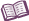 VocabularyAsymptote – a line that a curve approaches as one of the variables goes to infinity.Odd function – a function whose graph is symmetric about the origin.If (x, y) lies on the graph of an odd function, then (–x, –y) also lies on the graph.Period – the length of the interval that repeats in a function.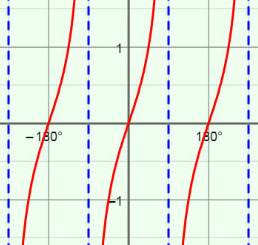 A function whose values repeat in regular intervals is periodic.For example, tan(θ) is periodic with a period of 180°, or  radians.Radian – a unit of angle measure, such that one full rotation equals 2 radians.Because 1 rotation (360°) = 2 radians, it follows that  radians = 180°, and 
1 radian = , or about 57.3°.If a central angle of a circle measures 1 radian, it intercepts an arc that is the same length as the radius of the circle.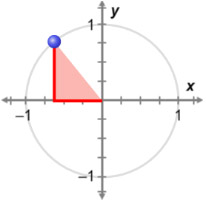 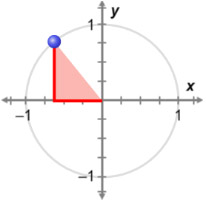 Reference triangle – a right triangle formed by a perpendicular segment from the terminal ray of an angle θ in standard position to the x-axis.For example, the triangle to the right is the reference triangle for angle θ.Tangent – in a right triangle, the length of the leg opposite angle θ divided by the length of the leg adjacent to angle θ: tan(θ) = .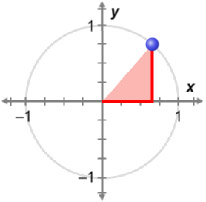 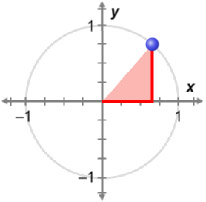 If θ is in standard position, with its vertex at the center of a unit circle on the coordinate plane, then tan(θ) =  = .Trigonometric function – a function of an angle given as the ratio of the sides of a right triangle that contains the angle.Unit circle – a circle with a radius of 1.